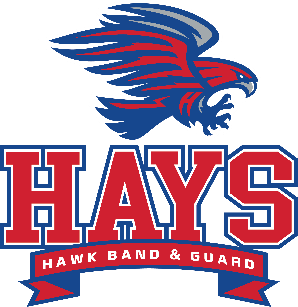 Hays Booster April Meeting Minutes:-Meeting called to order at 6: 33pm by Lena-March minutes read by Christina. Approved by Maddie B.-Mulch: After action report. Some deliverers didn’t follow delivery directions and change date to be before spring break.$6,547.00 in profits-Banquet: 4/18 deadline to buy tickets. 193 tickets sold so far. Doors open at 6pm. Need volunteers for set up at 4:30	    Senior pictures are neededShow Reveal before banquet-Guard: Friends and Family night was amazing. 293 tickets sold and $1,956 in profits	Made finals at State and finished 9th out of 40 schools. They moved up 2 classes and this was their best year	Auditions @ end of the month. 35 in next year’s classFinancials: Open accounts and moved to United Heritage. 	A few amendments that were left out from last month’s meeting. Melissa Sanchez 1st, Maddie 2nd. All yays-approvedDirectors: 1st day of Auditions for BLT today	    UIL: all 3 bands got Sweepstakes. Only school in District to do that.	     Wind Ensemble to compete	     Jazz Band- Austin Jazz Festival Friday hosted by Anderson H.S.		Playing for the Grand opening of the Anthem neighborhood April 23rd	    Percussion- Next Monday- Night of Percussion at 7pm at the PAC	    Band Audition music for next year to go out soon	Meeting Adjourned at 7:35